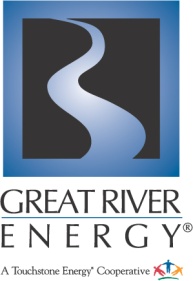 _____________________________________________________________________________________________________________________________________12300 Elm Creek Blvd  Maple Grove, Minnesota  55369-4718  763-445-5000  Fax 763-445-5050  www.GreatRiverEnergy.comJuly 1, 2014Subject:	Great River Energy’s Annual True-Up Meeting 	Date:		Thursday, August 7, 2014Time:		10:30 a.m. to 12:00 p.m. CDTGreat River Energy cordially invites you to participate in its Annual True-Up meeting for the 2013 rate year. The purpose of this meeting is to present information that will clarify and explain Great River Energy’s 2013 Annual True-Up information that was posted on the MISO website and OASIS on May 29, 2014 and allow Interested Parties an opportunity to seek information and clarifications from Great River Energy about the Annual True-Up.Pursuant to the updated formula rate protocols established in FERC Docket No. ER13-2379, Great River Energy must calculate and post its formula rate calculations, supporting documentation, workpapers, and the Annual True-Up for the previous rate year by June 1 of each year. In addition Great River Energy is required to hold an open meeting among Interested Parties by September 1 of each year to discuss this posting. The Great River Energy rate information for the 2013 rate year is posted on the Great River Energy page of the MISO OASIS which can be accessed through the MISO website at:https://www.misoenergy.org/MarketsOperations/TransmissionSettlements/Pages/TransmissionOwnerRateData.aspxA webcast will be available using the following link:https://meetings.grenergy.com/orion/joinmeeting.do?MK=992136827The audio conference information is as follows:Telephone Number: 763-445-5065Meeting Number: 992 136 827A presentation will be posted on the Great River Energy page of the MISO OASIS in advance of the meeting.Sincerely,GREAT RIVER ENERGYTodd ButkowskiSupervisor, Transmission Rates